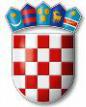 REPUBLIKA HRVATSKAVARAŽDINSKA ŽUPANIJAGOSPODARSKA ŠKOLA VARAŽDINKlasa: 602-09/21-01/2 Ur.broj: 2186-148-02-21- Varaždin,PRIVOLA_________________________________(ispitanik – ime i prezime učenika)U skladu s odredbama Opće uredbe o zaštiti podataka, dajem privolu Gospodarskoj školi Varaždin za prikupljanje i obradu mojih osobnih podataka navedenih u potvrdi/svjedodžbi o položenim ispitima državne mature u ljetnom (ime i prezime, datum rođenja, OIB, ocjene položenih ispita) u svrhu podizanja moje potvrde/svjedodžbe o položenim ispitima državne mature u ljetnom/jesenskom roku školske godine 2020./2021.Moju potvrdu/svjedodžbu preuzet će _______________________________ (ime i prezime osobekoja preuzima potvrdu/svjedodžbu).Osim svrhe za koju je dana privola, prikupljeni osobni podaci neće se koristiti u druge svrhe.Ova se izjava pohranjuje kod Službenika za zaštitu osobnih podataka u tajništvu Škole.Potvrđujem da sam upoznat/a da imam pravo odustati od dane privole i zatražiti prestanak daljnje obrade podataka. Ispravak podataka ili obavijest o odustanku od dane privole dostavlja se u pisanom obliku elektroničkom poštom na adresu: gospodarska@ss-gospodarska-vz.skole.hr._______________________(potpis ispitanika:učenika koji daje privolu)